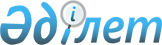 Қазалы қаласындағы кейбір көшелерді қайта атау туралыҚызылорда облысы Қазалы ауданы әкімдігінің 2014 жылғы 24 желтоқсандағы № 480 қаулысы және Қызылорда облысы Қазалы аудандық мәслихатының 2014 жылғы 24 желтоқсандағы № 271 шешімі. Қызылорда облысының Әділет департаментінде 2015 жылғы 20 қаңтарда № 4848 болып тіркелді

      Қазақстан Республикасының 1993 жылғы 8 желтоқсандағы «Қазақстан Республикасының әкімшілік - аумақтық құрылысы туралы» Заңының 12- бабының 5-1 тармағына және Қазақстан Республикасының 2001 жылғы 23 қаңтардағы «Қазақстан Республикасындағы жергілікті мемлекеттік басқару және өзін-өзі басқару туралы» Заңының 6 - бабының 1 - тармағының 4) тармақшасына, 31 - бабының 2 - тармағына сәйкес Қазалы ауданының әкімдігі ҚАУЛЫ ЕТЕДІ және Қазалы аудандық мәслихаты ШЕШІМ ҚАБЫЛДАДЫ: 

      1. 

Қазалы қаласының мынадай көшелері:

      1) 

Жамбыл көшесінің тұйығы Қожаназаров Ерғали көшесі;

      2) 

Беляев көшесі Қаражан Өтепбергенов көшесі; 

      3) 

Бостандық көшесі Әнес Нарымбетов көшесі болып қайта аталсын. 

      2. 

Осы бірлескен шешім алғашқы ресми жарияланған күнінен кейін күнтізбелік он күн өткен соң қолданысқа енгізіледі.

 

 
					© 2012. Қазақстан Республикасы Әділет министрлігінің «Қазақстан Республикасының Заңнама және құқықтық ақпарат институты» ШЖҚ РМК
				

      Қазалы ауданының әкіміБ.Д.Жаханов

      Қазалы аудандық мәслихатының

      XXХІХ сессиясының төрағасы,

      Қазалы аудандық мәслихатының

      хатшысыТ.Бөріқұлақов